Diagnostic accuracy of the INSHI consensus case definition for the diagnosis of paradoxical tuberculosis-IRISCari Stek, Jozefien Buyze, Joris Menten, Charlotte Schutz, Friedrich Thienemann, Lisette Blumenthal, Gary Maartens, Tom Boyles, Robert J. Wilkinson, Graeme Meintjes, and Lutgarde LynenOnline Supplement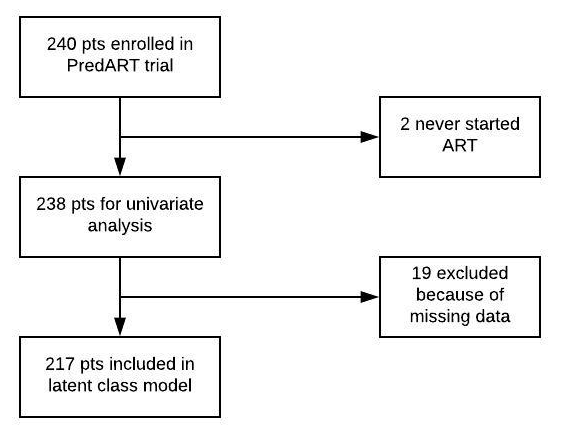 Figure S1 Flow of participantsTable S1 LCA-predicted sensitivity and specificity of variables in alternative latent class models. Table S2 LCA-predicted sensitivity and negative likelihood ratio of different cut-off values of CRPModel with variables selected based on unadjusted OR > 5.0 or < 0.2 (5-model)Model with variables selected based on unadjusted OR > 5.0 or < 0.2 (5-model)Model replacing maximum CRP with baseline urine LAMModel replacing maximum CRP with baseline urine LAMModel replacing fever with weight lossModel replacing fever with weight lossVariableLCA predicted sensitivityLCA predicted specificityLCA predicted sensitivityLCA predicted specificityLCA predicted sensitivityLCA predicted specificityRespiratory symptoms 0.590.840.600.830.560.81Night sweats0.610.980.590.960.540.92INSHI major 1 (new or enlarging lymph nodes)0.270.970.280.990.270.98INSHI major 2 (new or worsening CXR abnormalities)0.360.970.360.960.340.96INSHI major 4 (new or worsening serositis)0.020.990.021.000.031.00Maximum C-reactive protein > 90 mg/l0.660.86--0.710.92Maximum heart rate > 120 bpm--0.760.770.760.79Maximum temperature > 37.7 0C0.411.000.420.99--Nadir CD4 count < 50 cells/μl--0.790.540.780.54Baseline urine LAM ( 1)--0.760.67--Weight loss----0.580.89CRP value (mg/ml)LCA predicted sensitivityLCA predicted negative likelihood ratio> 100.990.07> 200.970.09> 300.950.13> 400.930.15> 500.920.13> 600.880.20> 70 0.800.27> 800.770.28> 900.730.30> 1000.640.39